KATRINA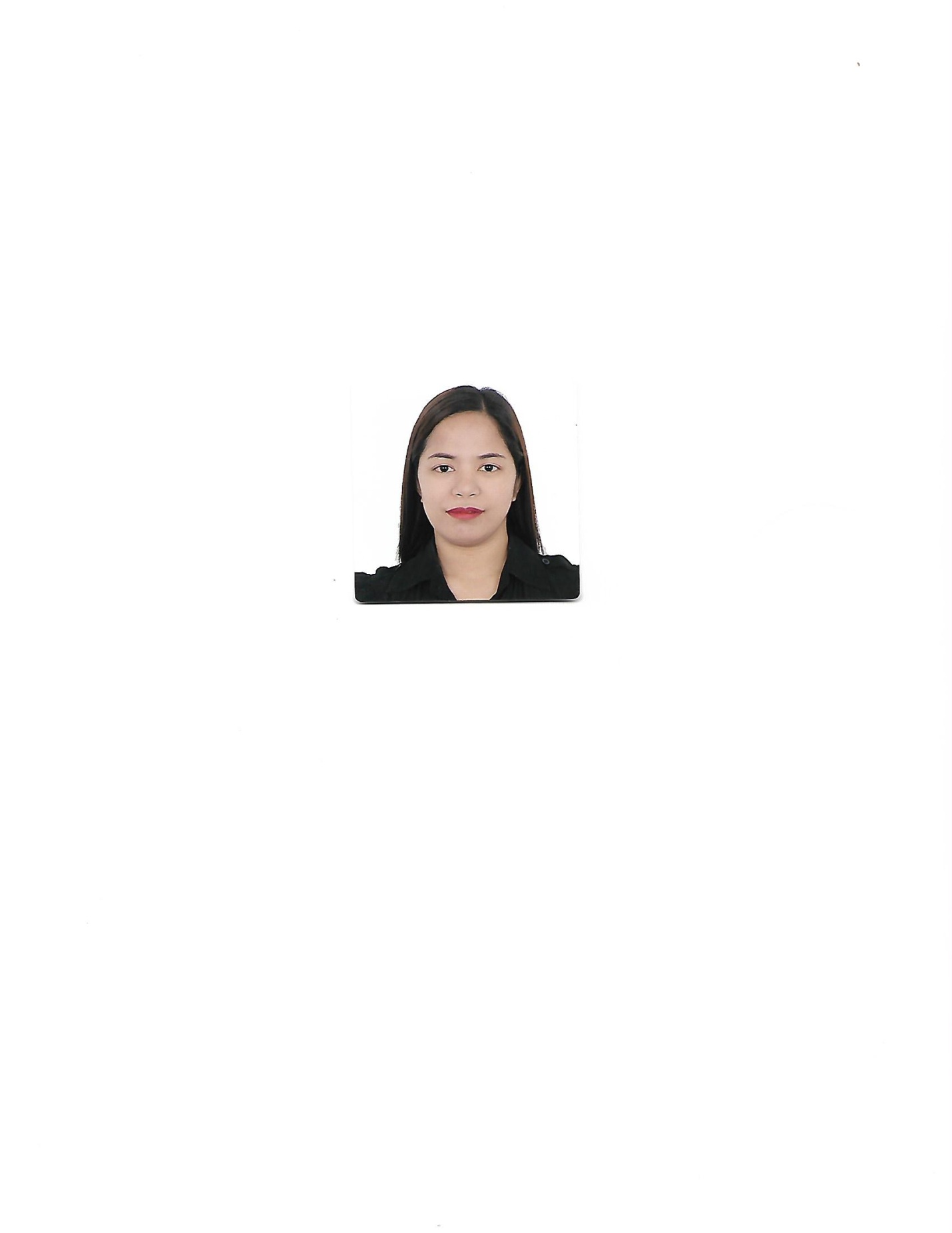 KATRINA.331266@2freemail.com 	 Objectives:To be successful with well-established company that will provide opportunities for career advancement, compensation package commensurate to professional qualification and to climb the corporate ladder.Strength:Ability to multitask and prioritize job responsibilities.Handle work pressure with ease and efficiency.Hardworking–Reliable– Highly Motivated.Fast LearnerTrustworthyQUALIFICATION HIGHLIGHTSWith impeccable commercial awareness, flexibility and passion for any consigned tasks.Can handle any assigned task adeptly and complete unsupervised assignments thoroughly.Establishes trust and assurance with supervisors.Initiative, hardworking and with a deep sense of responsibility.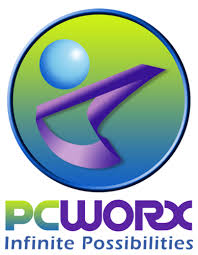 PC WORX		Admin AssistantJanuary 2014 –August 2016Answer direct phone callsOrganize and schedule meetings and appointments.Maintain Contact ListingsProduce and distribute correspondence, memos, letters, faxes and formsAssist in the preparation of regularly scheduled reportsDevelop and maintain a filling systemOrder office suppliesSubmit and reconcile expense reportsProvide general support to visitors.PC WORX		ReceptionistSeptember 2013 - December 2014 Greet visitors appropriately.Answer and address incoming phone calls in a timely and polite manner.Forward calls to appropriate person.Deal with queries from the public and customersPerform other clerical receptionist duties such as filing, photocopying, collating, faxing etc.Monitor visitor access and maintain security awareness.Provide general administrative and clerical support.Prepare correspondence and documents.Receive and sort mail and deliveries.Schedule appointments.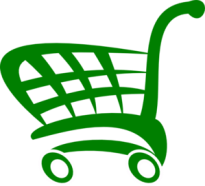 Quincy Supermarket			Counter SupervisorMay 2009 – July 2013Trained and developed new associates on POS system.Responsible for distributing money to cashiersAssisted in balancing cash drawers and store safe.Operated a cash register for cash, check and credit card transactions.Computed and record totals of transactions on a daily basis and recorded data.Resolved inquiries and issues with customers.Authorized and ensured validity of customer returns, exchanges, checks Engaged customers with friendly service and a positive attitude.Executing proper opening/closing store operations.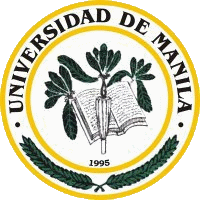 	     Unibersidad de Manila				      Bachelor in Public Administration	            		         2009Height				5’ 2”Nationality				FilipinoReligion				Roman CatholicDate of Birth				January 19, 1988Civil status				SingleLanguage 				English, TagalogVisa Status				Tourist VISAI, hereby certify that the information above is true and correct to the best of my knowledge and beliefs.EDUCATIONAL BACKGROUNDPERSONAL DATA